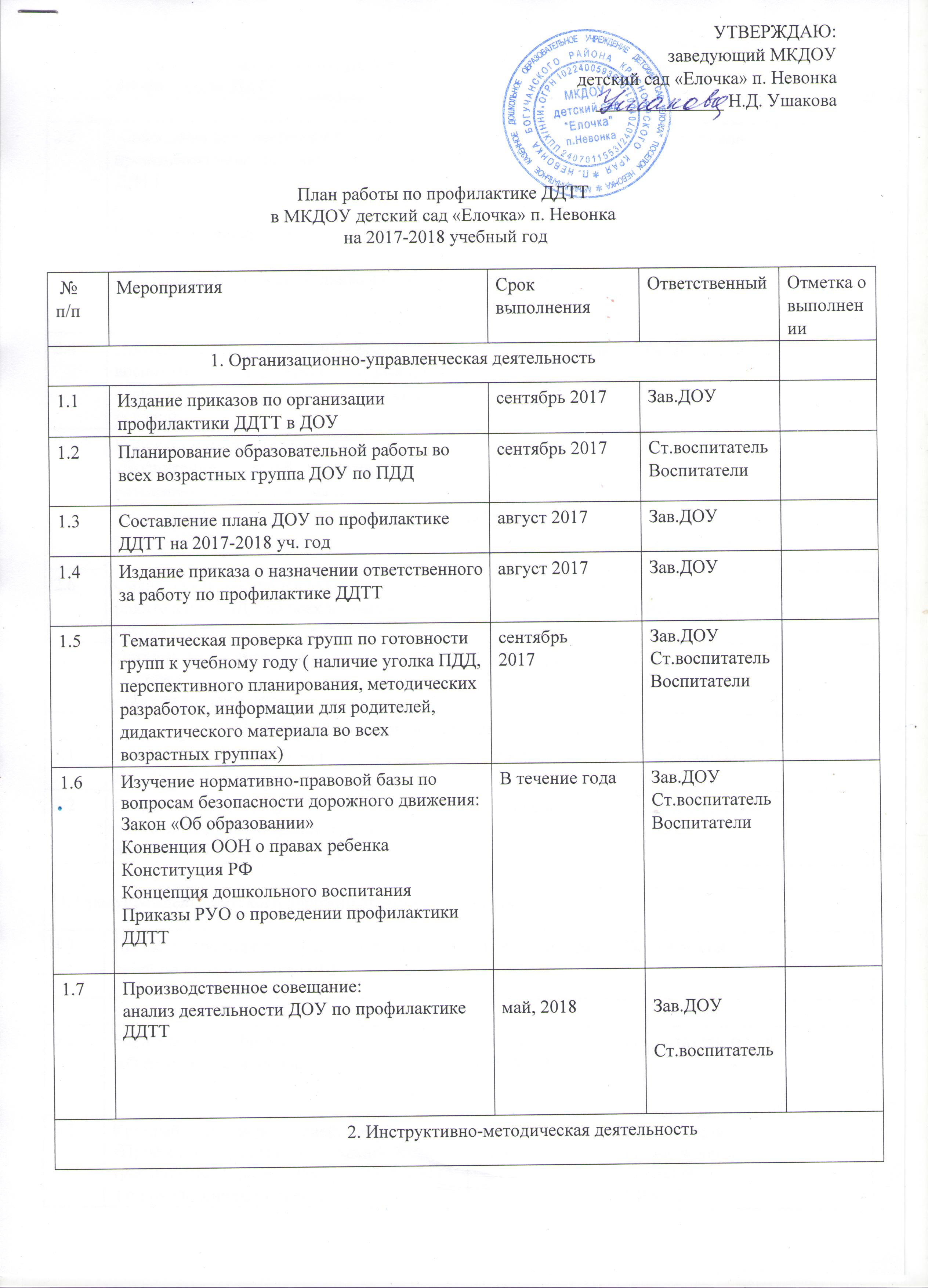 2.2  Совещание при заведующей: отчет по проведению мероприятий по профилактике ДДТТ 1 раз в квартал Воспитатели 2.3 Проведение инструктажа для сотрудников ДОУ  «По правилам дорожного движения для пешеходов» по мере необходимости Ответственный по ОТ 2.4 Проведение кратковременных бесед воспитателей с родителями и детьми по ПДД с учетом сезона, погодных и дорожных условий В течение года Воспитатели 2.5Консультации для воспитателей «Воспитание у детей навыков безопасного поведения на улицах и дорогах» февраль 2018 Ст. Воспитатель2.5«Организация и проведение подвижных игр на улице по ПДД» апрель 2018 Инструктор по ф/культуре 2.6 Смена и пополнение наглядной агитации для родителей по ПДД во всех возрастных группах ДОУ. в течение года Ст. Воспитатель 2.7 Организация и проведение тематических выставок.  «Дорога глазами детей»  сентябрь 2017Ст.воспитатель Воспитатели 3. Контрольно-аналитическая деятельность 3. Контрольно-аналитическая деятельность 3. Контрольно-аналитическая деятельность 3. Контрольно-аналитическая деятельность 3.1 Контроль за проведением развлечений для детей по ПДД постоянно Ст.воспитатель 3.2 Создание картотеки учебно-методического  и дидактического материала в ДОУ по обучению дошкольников ПДД в течении года Ст.воспитатель 4.3 Просмотр мультфильмов и презентаций для детей по профилактике ПДДВ течение года Воспитатели 5. Работа с родителями и ГИБДД 5. Работа с родителями и ГИБДД 5. Работа с родителями и ГИБДД 5.1 Родительское собрание  «О безопасности на дороге» Сентябрь – октябрь 2017 Воспитатели групп 5.2 Круглый стол для родителей: «Профилактика детского дорожно-транспортного травматизма в ДОУ и семье»  ( с привлечением инспектора ГИБДД ) Март 2018 Воспитатели с привлечением инспектора ГИБДД 6. Массовые мероприятия 6. Массовые мероприятия 6. Массовые мероприятия 6. Массовые мероприятия 6.1 Сюжетно-ролевые игры: «Улицы поселка» апрель  2018г. Воспитатель муз.    руководитель6.2 Посещение Невонской средней школы с целью отработки маршрута «Мой путь в школу» (составить план маршрут, повторить правила перехода улицы). февраль 2018 Воспитатели Подготовительной группы6.3Занятия с детьми «Мы пассажиры» (Цель: закрепить правила поведения в общественном транспорте) февраль  2018 г. Воспитатели  6.4 Выявление детей имеющих велосипеды и проведение с ними беседы на тему «Правила движения для велосипедистов» апрель 2018г.  Воспитатели 6.5 «Декада  безопасности дорожного движения в МКДОУ детский сад «Елочка» п. Невонка».майСт. воспитатель, воспитатели6.6Викторина по правилам дорожного движения. июнь  2018г.  Воспитатели  